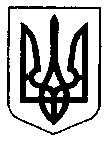 РІВНЕНСЬКА МІСЬКА РАДАВИКОНАВЧИЙ КОМІТЕТ	РІШЕННЯ		Проєкт______________________             м. Рівне		                №___________Про встановлення ТОВ «ЕнергозбереженняРівне» тарифу на виробництво тепловоїенергії на установках з використаннямальтернативних джерел енергії Керуючись підпунктом 2 пункту "а" статті 28, частиною першою статті 52, частиною шостою статті 59 Закону України «Про місцеве самоврядування в Україні», статтями 13 та 20 Закону України «Про теплопостачання», враховуючи середньозважені тарифи на теплову енергію, вироблену з використанням природного газу для потреб споживачів, розраховані Державним агентством з енергоефективності та енергозбереження України (затверджені 24.09.2021) та на підставі заяви ТОВ «Енергозбереження Рівне», виконавчий комітет Рівненської міської ради ВИРІШИВ:1. Встановити ТОВ «Енергозбереження Рівне» тариф на виробництво теплової енергії на установках з використанням альтернативних джерел енергії для потреб установ та організацій, що фінансуються з державного чи місцевого бюджету, у розмірі 1 581,09 грн/Гкал (без ПДВ).2. ТОВ «Енергозбереження Рівне» забезпечити інформування споживачів про встановлений розмір тарифу згідно з вимогами чинного законодавства.3. Це рішення набирає чинності з 01 грудня 2021 року.4. Рішення виконавчого комітету Рівненської міської ради «Про встановлення ТОВ «Енергозбереження Рівне» тарифів на теплову енергію» від 14.08.2018 № 83 вважати таким, що втратило чинність з моменту набрання чинності цим рішенням.5. Контроль за виконанням цього рішення доручити заступнику міського голови І. Кречкевичу, начальнику Управління економіки міста В. Липку,                          а організацію його виконання – директору ТОВ «Енергозбереження Рівне»                Б. Лукашевичу.Міський голова 						      Олександр ТРЕТЯК 